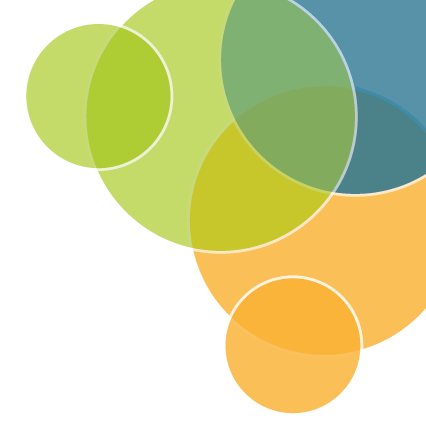 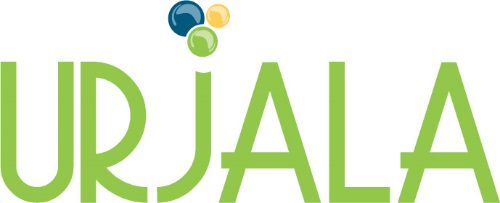 Harkinnanvarainen oppilaskuljetusOppilaan henkilötiedot:Oppilaan henkilötiedot:Oppilaan nimiSyntymäaikaLähiosoitePostitoimipaikkaHuoltajien tiedot:NimiNimiLähiosoiteLähiosoite (jos eri kuin edellinen)PostitoimipaikkaPostitoimipaikka (jos eri kuin edellinen)PuhelinPuhelinSähköpostiSähköpostiHakemuksen tiedot:Kuljetusta haetaan ajalle      Oppilaan vuosiluokka ja koulu      Perustelut      Päätöksen saa lähettää huoltajalle sähköpostina:  kyllä	      eiPäiväys ja huoltajan allekirjoitus